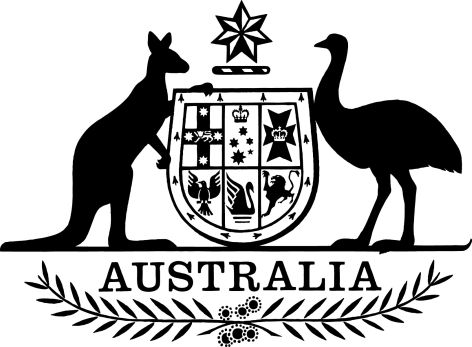 Australian Charities and Not-for-profits Commission Amendment (2021 Measures No. 3) Regulations 2021I, General the Honourable David Hurley AC DSC (Retd), Governor-General of the Commonwealth of Australia, acting with the advice of the Federal Executive Council, make the following regulations.Dated 				2021David HurleyGovernor-GeneralBy His Excellency’s CommandMichael Sukkar [DRAFT ONLY—NOT FOR SIGNATURE]Assistant Treasurer, Minister for Housing and Minister for Homelessness, Social and Community HousingContents1	Name	12	Commencement	13	Authority	14	Schedules	1Schedule 1—Amendments	2Australian Charities and Not-for-profits Commission Regulation 2013	21  Name		This instrument is the Australian Charities and Not-for-profits Commission Amendment (2021 Measures No. 3) Regulations 2021.2  Commencement	(1)	Each provision of this instrument specified in column 1 of the table commences, or is taken to have commenced, in accordance with column 2 of the table. Any other statement in column 2 has effect according to its terms.Note:	This table relates only to the provisions of this instrument as originally made. It will not be amended to deal with any later amendments of this instrument.	(2)	Any information in column 3 of the table is not part of this instrument. Information may be inserted in this column, or information in it may be edited, in any published version of this instrument.3  Authority		This instrument is made under the Australian Charities and Not-for-profits Commission Act 2012.4  Schedules		Each instrument that is specified in a Schedule to this instrument is amended or repealed as set out in the applicable items in the Schedule concerned, and any other item in a Schedule to this instrument has effect according to its terms.Schedule 1—AmendmentsAustralian Charities and Not-for-profits Commission Regulation 20131  Subsection 60.30(2) (after table item 3)Insert:2  Subsection 60.30(3)Omit “However, subsection”, substitute “Subsection”.3  At the end of section 60.30Add:	(4)	Subsection (2) does not apply in relation to the following entities and accounting standard AASB 124, Related Party Disclosures to the extent that the standard relates to the disclosure of compensation (within the meaning of that standard) to key management personnel (within the meaning of that standard):	(a)	a medium registered entity;	(b)	a large registered entity whose key management personnel consists of only one individual.4  At the end of the instrumentAdd:Part 8-1—Core conceptsDivision 205—Core concepts205.1  Small and medium registered entitiesSmall registered entities	(1)	For the purposes of subsection 205-25(1) of the Act, the amount of $500,000 is prescribed.Medium registered entities	(2)	For the purposes of paragraph 205-25(2)(b) of the Act, the amount of $3,000,000 is prescribed.Part 9—Application, saving and transitional provisionsDivision 305—Application, saving and transitional provisions305.1  Application provisions relating to the Australian Charities and Not-for-profits Commission Amendment (2021 Measures No. 3) Regulations 2021	(1)	The amendments of section 60.30 made by Schedule 1 to the Australian Charities and Not-for-profits Commission Amendment (2021 Measures No. 3) Regulations 2021 apply in relation to financial reports required to be given for:	(a)	to the extent that accounting standard AASB 124, Related Party Disclosures relates to the disclosure of compensation to key management personnel—the following:	(i)	the 2021-22 financial year;	(ii)	each later financial year; or	(b)	to the extent that accounting standard AASB 124, Related Party Disclosures relates to any other matter—the following:	(i)	the 2022-23 financial year;	(ii)	each later financial year.	(2)	Division 205, as added by Schedule 1 to the Australian Charities and Not-for-profits Commission Amendment (2021 Measures No. 3) Regulations 2021, applies in relation to working out whether a registered entity is a small registered entity, a medium registered entity or a large registered entity for the following:	(a)	the 2021-22 financial year;	(b)	each later financial year.EXPOSURE DRAFTCommencement informationCommencement informationCommencement informationColumn 1Column 2Column 3ProvisionsCommencementDate/Details1.  The whole of this instrumentThe day after this instrument is registered.3AAASB 124, Related Party Disclosures